Year NurseryAutumn 1Autumn 2Spring 1Spring 1Spring 1Spring 2Summer 1Summer 2Summer 2focusVocabulary developmentRWInc Story programmeVocabulary developmentRWInc Story programmeNursery rhymesStory telling orally (Story stones) (Talking Toolkit)RWInc Story programmeNursery rhymesStory telling orally (Story stones) (Talking Toolkit)RWInc Story programmeNursery rhymesStory telling orally (Story stones) (Talking Toolkit)RWInc Story programmeNursery rhymesStory telling orally (Story stones) (Talking Toolkit)RWInc Story programmeRead Write Inc sounds (5 a week)Re-enacting stories in continuous provisionRead Write Inc sounds (5 a week)Re-enacting stories in continuous provisionRead Write Inc sounds (5 a week)Re-enacting stories in continuous provisionWritingskillsSimple mark making using a variety of different toolsDevelopmental shape awarenessDough discoDough discoDough discoDevelopmental shape awarenessRWI letter formationsName writingRWI letter formationsName writingRWI letter formationsName writingPPoetry5 Shiny Conkers5 Shiny Conkers5 Shiny ConkersMix a Pancake (Christina Rosetti)Mix a Pancake (Christina Rosetti)Mix a Pancake (Christina Rosetti)TBCTBCTBCNursery rhymesOld MacDonald had a farmHickory dickory dock Old MacDonald had a farmHickory dickory dock Old MacDonald had a farmHickory dickory dock I’m a little teapotMiss Polly had a dollyI’m a little teapotMiss Polly had a dollyI’m a little teapotMiss Polly had a dollyIf you’re happy and you know it5 little ducksIf you’re happy and you know it5 little ducksIf you’re happy and you know it5 little ducksYear Nursery Reading: During the year the following stories will be shared and enjoyed as a class.Year Nursery Reading: During the year the following stories will be shared and enjoyed as a class.Year Nursery Reading: During the year the following stories will be shared and enjoyed as a class.Year Nursery Reading: During the year the following stories will be shared and enjoyed as a class.Year Nursery Reading: During the year the following stories will be shared and enjoyed as a class.Year Nursery Reading: During the year the following stories will be shared and enjoyed as a class.Year Nursery Reading: During the year the following stories will be shared and enjoyed as a class.Year Nursery Reading: During the year the following stories will be shared and enjoyed as a class.Year Nursery Reading: During the year the following stories will be shared and enjoyed as a class.Year Nursery Reading: During the year the following stories will be shared and enjoyed as a class.Oi Frog!                    Oi Frog!                    Oi Frog!                    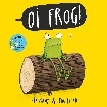 Penguin                    Penguin                    Penguin                    Penguin                    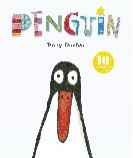 Owl Babies               Owl Babies               Owl Babies               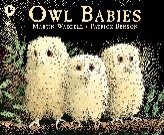 Monkey and Me          Monkey and Me          Monkey and Me          Monkey and Me          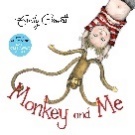 Shark in the Park        Shark in the Park        Shark in the Park        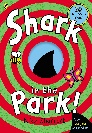 Susan Laughs              Susan Laughs              Susan Laughs              Susan Laughs              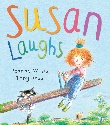 Where’s Bear?            Where’s Bear?            Where’s Bear?            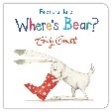 Solomon Crocodile       Solomon Crocodile       Solomon Crocodile       Solomon Crocodile       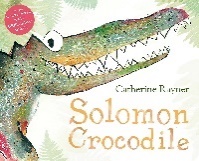 The Three Little Pigs     The Three Little Pigs     The Three Little Pigs     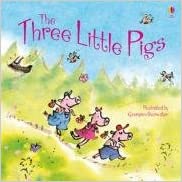 The Gingerbread Man    The Gingerbread Man    The Gingerbread Man    The Gingerbread Man    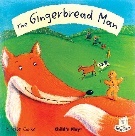 We’re Going on a Bear Hunt                     We’re Going on a Bear Hunt                     We’re Going on a Bear Hunt                     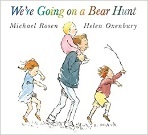 Lost and Found                                      Lost and Found                                      Lost and Found                                      Lost and Found                                      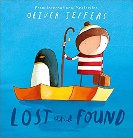 So Cosy                            So Cosy                            So Cosy                            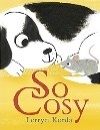 Walking Through the Jungle Walking Through the Jungle Walking Through the Jungle Walking Through the Jungle 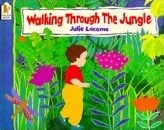 So Much!                           So Much!                           So Much!                           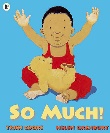 Whose Toes Are Those?                      Whose Toes Are Those?                      Whose Toes Are Those?                      Whose Toes Are Those?                      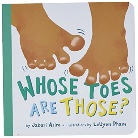 Something Beginning with Blue            Something Beginning with Blue            Something Beginning with Blue            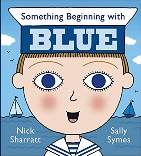 Solomon and Mortimer             Solomon and Mortimer             Solomon and Mortimer             Solomon and Mortimer             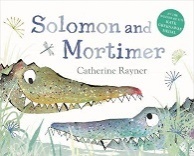 Goldilocks and the Three Bears  Goldilocks and the Three Bears  Goldilocks and the Three Bears  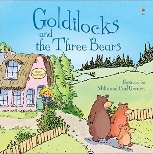 The Three Billy Goats Gruff      The Three Billy Goats Gruff      The Three Billy Goats Gruff      The Three Billy Goats Gruff      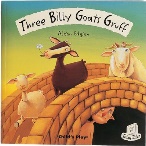 